АДМИНИСТРАЦИЯЯРОСЛАВСКОГО МУНИЦИПАЛЬНОГО РАЙОНАПОСТАНОВЛЕНИЕ19.06.2018                                                                                                                           № 1384О внесении изменений в постановление Администрации ЯМР от 30.06.2017         № 2613 «О предоставлении авансовых платежей при заключении договоров (муниципальных контрактов) о поставке товаров, выполнении работ и оказании услуг в пределах лимитов бюджетных обязательств» В  целях повышения эффективности осуществления закупок товаров, работ и услуг для обеспечения муниципальных нужд,                         Администрация  района  п о с т а н о в л я е т:1. Внести следующие изменения в постановление Администрации ЯМР от 30.06.2017 № 2613 «О предоставлении авансовых платежей при заключении договоров (муниципальных контрактов) о поставке товаров, выполнении работ и оказании услуг в пределах лимитов бюджетных обязательств»:- подпункт «б» пункта 1.1 дополнить абзацем следующего содержания:« - по договорам (муниципальным контрактам) аренды недвижимого имущества».2. Контроль за исполнением постановления возложить на заместителя Главы Администрации ЯМР по экономике и финансам.3. Опубликовать постановление в газете «Ярославский  агрокурьер».4. Постановление вступает в силу со дня его официального опубликования.Глава Ярославскогомуниципального района                                                               Н.В. Золотников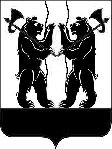 